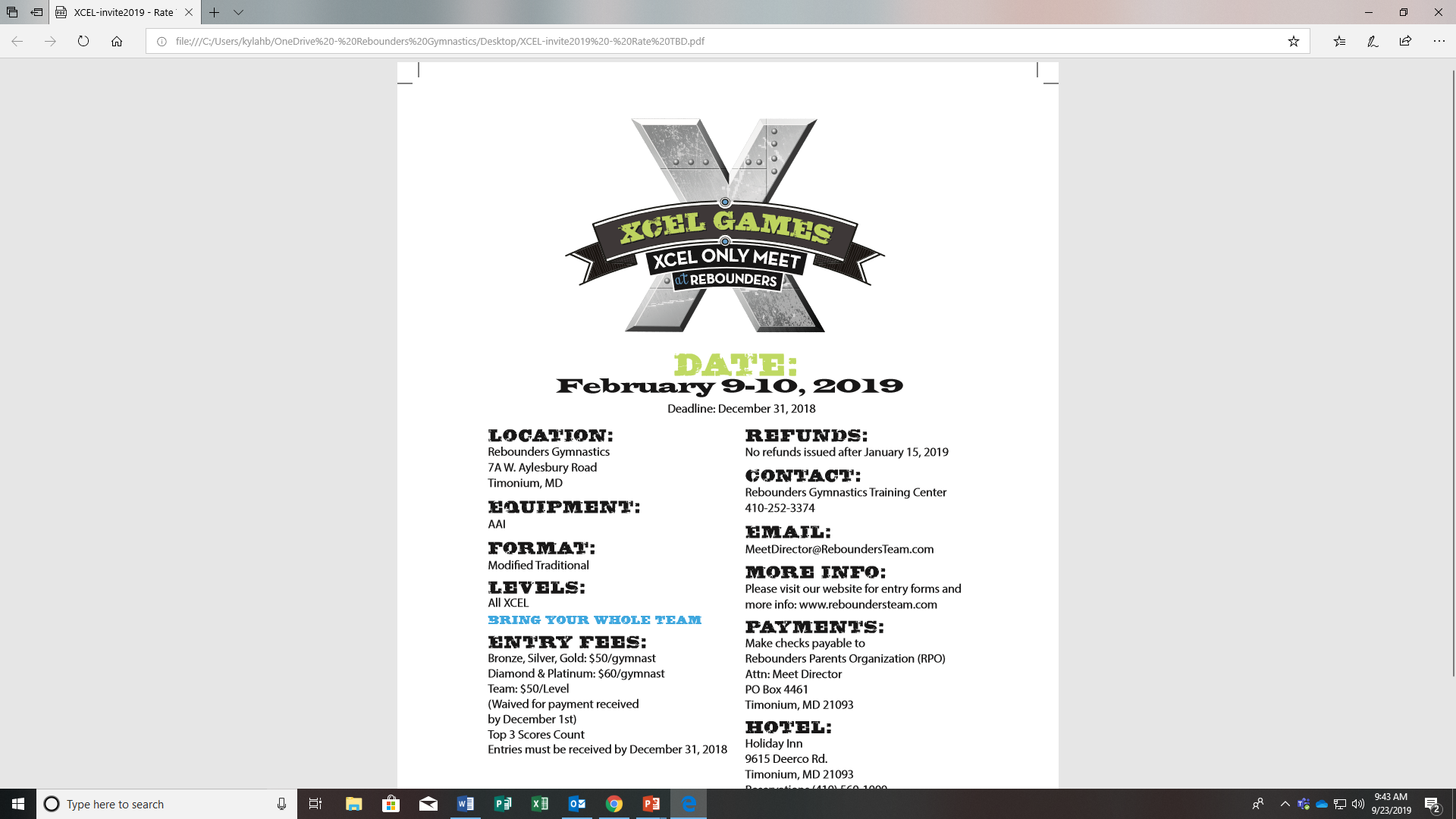 DATE:February 22-23, 2020Deadline: December 31, 2019LOCATION: 				REFUND:Rebounders Gymnastics			No refunds issued after January 4, 20197 A W. Aylesbury Road				CONTACT:Timonium, MD					Rebounders Gymnastics CenterEQUIPMENT:				EMAIL:AAI						Reboundersmeetdirector@gmail.comLEVELS: 					MORE INFO:All Xcel						Please visit our website for entry forms ENTRY FEES:				more info: www.Reboundersteam.comBronze, Silver Gold: $65/gymnast		PAYMENTS:Platinum & Diamond: $$75/gymnast		Make checks payable toTeam: $60/Level				Rebounders Parents Organization (RPO)Top 3 scores count				Attn: Meet DirectorEntries must be received by:			PO Box 4461December 31, 2019				Timonium, MD 21093 